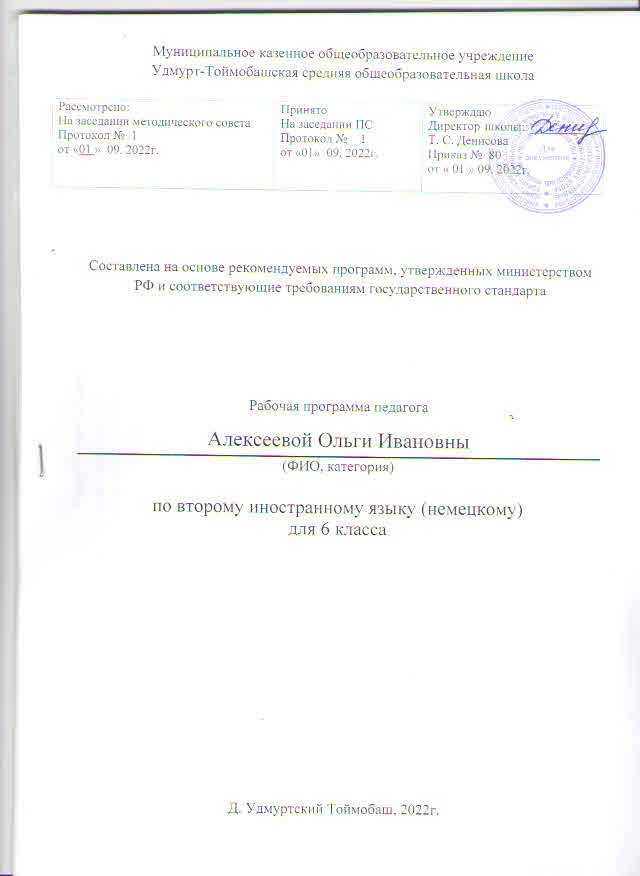 Пояснительная запискаРабочая программа учебного курса предназначена для 6  класса общеобразовательных учреждений при изучении немецкого языка как второго после английского и составлена на основе следующих нормативных документов:Федеральный Закон «Об образовании в Российской Федерации» № 273-ФЗ от 29.12.2012Приказ министра образования Московской области от 04.07.2014 №3096 «Об утверждении регионального базисного учебного плана для государственных образовательных организаций Московской области».Приказ Министерства образования и науки РФ от 17.12.2010 № 1897 «Об утверждении федерального государственного стандарта основного общего образования».Примерной программы основного общего образования по иностранным языкам с учетом концепции духовно-нравственного воспитания и планируемых результатов освоения основной образовательной программы основного общего образования.Авторской программы Аверина М.М. «Рабочие программы к предметной линии учебников «Горизонты» для учащихся 5-9 классов общеобразовательных учреждений. (Москва, «Просвещение», 2020 г.)Постановления Главного  государственного санитарного врача РФ от 29 декабря . №189 «Об утверждении СанПиН 2.4.2.2821-10 "Санитарно-эпидемиологические требования к условиям и организации обучения в общеобразовательных учреждениях" с изменениями.Учебного плана муниципального казённого образовательного учреждения  Удмурт-Тоймобашской  средней общеобразовательной школы Алнашского района  Удмуртской Республики на 2022-2023 учебный год.    Предмет немецкий язык изучается в 6 классе в качестве обязательного предмета в общем объеме 34 часов (1 час в неделю).   Данная программа разработана для 6–х классов основной общеобразовательной школы на основе примерной программы для основного   общего образования по немецкому языку и ориентирована на использование авторской линии учебников  Немецкий язык 6   класс:	учебник	для общеобразовательных учреждений/ М.М. Аверин, Ф. Джин – М.: Просвещение: Cornelsen, 2020.Изучение немецкого языка должно обеспечить:-приобщение к культурному наследию стран изучаемого иностранного языка, воспитание ценностного отношения к иностранному языку как инструменту познания и достижения взаимопонимания между людьми и народами;-осознание тесной связи между овладением иностранными языками и личностным, социальным и профессиональным ростом;-формирование коммуникативной иноязычной компетенции (говорение, аудирование, чтение и письмо), необходимой для успешной социализации и самореализации;-обогащение активного и потенциального словарного запаса, развитие у обучающихся культуры владения иностранным языком в соответствии с требованиями к нормам устной и письменной речи, правилами речевого этикета.Планируемые результаты:           Личностные результатыЛичностные результаты освоения основной образовательной программы основного общего образования должны отражать:1) воспитание российской гражданской идентичности: патриотизм, уважение к Отечеству, прошлое и настоящее многонационального народа России; осознание своей этнической принадлежности, знание истории, языка, культуры своего народа, своего края, основ культурного наследия народов России и человечества; усвоение гуманистических, демократических и традиционных ценностей многонационального российского общества; воспитание чувства ответственности и долга перед Родиной;2) формирование ответственного отношения к учению, готовности и способности обучающихся к саморазвитию и самообразованию на основе мотивации к обучению и познанию, осознанному выбору и построению дальнейшей индивидуальной траектории образования на базе ориентировки в мире профессий и профессиональных предпочтений, с учетом устойчивых познавательных интересов, а также на основе формирования уважительного отношения к труду, развития опыта участия в социально значимом труде;3) формирование целостного мировоззрения, соответствующего современному уровню развития науки и общественной практики, учитывающего социальное, культурное, языковое, духовное многообразие современного мира;4) формирование осознанного, уважительного и доброжелательного отношения к другому человеку, его мнению, мировоззрению, культуре, языку, вере, гражданской позиции, к истории, культуре, религии, традициям, языкам, ценностям народов России и народов мира; готовности и способности вести диалог с другими людьми и достигать в нем взаимопонимания;5) освоение социальных норм, правил поведения, ролей и форм социальной жизни в группах и сообществах, включая взрослые и социальные сообщества; участие в школьном самоуправлении и общественной жизни в пределах возрастных компетенций с учетом региональных, этнокультурных, социальных и экономических особенностей;6) развитие морального сознания и компетентности в решении моральных проблем на основе личностного выбора, формирование нравственных чувств и нравственного поведения, осознанного и ответственного отношения к собственным поступкам;7) формирование коммуникативной компетентности в общении и сотрудничестве со сверстниками, детьми старшего и младшего возраста, взрослыми в процессе образовательной, общественно полезной, учебно-исследовательской, творческой и других видов деятельности;8) формирование ценности здорового и безопасного образа жизни; усвоение правил индивидуального и коллективного безопасного поведения в чрезвычайных ситуациях, угрожающих жизни и здоровью людей, правил поведения на транспорте и на дорогах;9) формирование основ экологической культуры соответствующей современному уровню экологического мышления, развитие опыта экологически ориентированной рефлексивно-оценочной и практической деятельности в жизненных ситуациях;10) осознание значения семьи в жизни человека и общества, принятие ценности семейной жизни, уважительное и заботливое отношение к членам своей семьи;11) развитие эстетического сознания через освоение художественного наследия народов России и мира, творческой деятельности эстетического характера.. Метапредметные результаты освоения основной образовательной программы основного общего образования должны отражать:1) умение самостоятельно определять цели своего обучения, ставить и формулировать для себя новые задачи в учебе и познавательной деятельности, развивать мотивы и интересы своей познавательной деятельности;2) умение самостоятельно планировать пути достижения целей, в том числе альтернативные, осознанно выбирать наиболее эффективные способы решения учебных и познавательных задач;3) умение соотносить свои действия с планируемыми результатами, осуществлять контроль своей деятельности в процессе достижения результата, определять способы действий в рамках предложенных условий и требований, корректировать свои действия в соответствии с изменяющейся ситуацией;4) умение оценивать правильность выполнения учебной задачи, собственные возможности ее решения;5) владение основами самоконтроля, самооценки, принятия решений и осуществления осознанного выбора в учебной и познавательной деятельности;6) умение определять понятия, создавать обобщения, устанавливать аналогии, классифицировать, самостоятельно выбирать основания и критерии для классификации, устанавливать причинно-следственные связи, строить логическое рассуждение, умозаключение (индуктивное, дедуктивное и по аналогии) и делать выводы;7) умение создавать, применять и преобразовывать знаки и символы, модели и схемы для решения учебных и познавательных задач;8) смысловое чтение;9) умение организовывать учебное сотрудничество и совместную деятельность с учителем и сверстниками; работать индивидуально и в группе; находить общее решение и разрешать конфликты на основе согласования позиций и учета интересов; формулировать, аргументировать и отстаивать свое мнение;10) умение осознанно использовать речевые средства в соответствии с задачей коммуникации для выражения своих чувств, мыслей и потребностей; планирования и регуляции своей деятельности; владение устной и письменной речью, монологической контекстной речью;11) формирование и развитие компетентности в области использования информационно-коммуникационных технологий (далее - ИКТ компетенции); развитие мотивации к овладению культурой активного пользования словарями и другими поисковыми системами; 12) формирование и развитие экологического мышления, умение применять его в познавательной, коммуникативной, социальной практике и профессиональной ориентации. Регулятивные УУД Умение самостоятельно определять цели обучения, ставить и формулировать новые задачи в учебе и познавательной деятельности,    развивать мотивы и интересы своей познавательной деятельности. Обучающийся сможет:   -анализировать существующие и планировать будущие образовательные результаты;   -идентифицировать собственные проблемы и определять главную проблему;   -выдвигать версии решения проблемы, формулировать гипотезы, предвосхищать конечный результат;   -ставить цель деятельности на основе определенной проблемы и существующих возможностей;  -формулировать учебные задачи как шаги достижения поставленной цели деятельности; -обосновывать целевые ориентиры и приоритеты ссылками на ценности, указывая и обосновывая логическую последовательность шагов.  Умение самостоятельно планировать пути достижения целей, в том числе альтернативные, осознанно выбирать наиболее эффективные  способы решения учебных и познавательных задач. Обучающийся сможет: - определять необходимые действие(я) в соответствии с учебной и познавательной задачей и составлять алгоритм их выполнения;-обосновывать и осуществлять выбор наиболее эффективных способов решения учебных и познавательных задач;-определять/находить, в том числе из предложенных вариантов, условия для выполнения учебной и познавательной задачи;-выстраивать жизненные планы на краткосрочное будущее (заявлять целевые ориентиры, ставить адекватные им задачи и предлагать -действия, указывая и обосновывая логическую последовательность шагов);-выбирать из предложенных вариантов и самостоятельно искать средства/ресурсы для решения задачи/достижения цели;-составлять план решения проблемы (выполнения проекта, проведения исследования);-определять потенциальные затруднения при решении учебной и познавательной задачи и находить средства для их устранения;-описывать свой опыт, оформляя его для передачи другим людям в виде технологии решения практических задач определенного класса;-планировать и корректировать свою индивидуальную образовательную траекторию.Умение соотносить свои действия с планируемыми результатами, осуществлять контроль своей деятельности в процессе достижения результата, определять способы действий в рамках предложенных условий и требований, корректировать свои действия в соответствии с изменяющейся ситуацией. Обучающийся сможет:-определять совместно с педагогом и сверстниками критерии планируемых результатов и критерии оценки своей учебной деятельности;-систематизировать (в том числе выбирать приоритетные) критерии планируемых результатов и оценки своей деятельности;-отбирать инструменты для оценивания своей деятельности, осуществлять самоконтроль своей деятельности в рамках предложенных условий и требований;-оценивать свою деятельность, аргументируя причины достижения или отсутствия планируемого результата;-находить достаточные средства для выполнения учебных действий в изменяющейся ситуации и/или при отсутствии планируемого результата;-работая по своему плану, вносить коррективы в текущую деятельность на основе анализа изменений ситуации для получения запланированных характеристик продукта/результата;-устанавливать связь между полученными характеристиками продукта и характеристиками процесса деятельности и по завершении деятельности предлагать изменение характеристик процесса для получения улучшенных характеристик продукта;-сверять свои действия с целью и, при необходимости, исправлять ошибки самостоятельно.Умение оценивать правильность выполнения учебной задачи, собственные возможности ее решения. Обучающийся сможет:-определять критерии правильности (корректности) выполнения учебной задачи;-анализировать и обосновывать применение соответствующего инструментария для выполнения учебной задачи;-свободно пользоваться выработанными критериями оценки и самооценки, исходя из цели и имеющихся средств, различая результат и способы действий;-оценивать продукт своей деятельности по заданным и/или самостоятельно определенным критериям в соответствии с целью деятельности;-обосновывать достижимость цели выбранным способом на основе оценки своих внутренних ресурсов и доступных внешних ресурсов;-фиксировать и анализировать динамику собственных образовательных результатов.Владение основами самоконтроля, самооценки, принятия решений и осуществления осознанного выбора в учебной и познавательной. Обучающийся сможет:-наблюдать и анализировать собственную учебную и познавательную деятельность и деятельность других обучающихся в процессе взаимопроверки;-соотносить реальные и планируемые результаты индивидуальной образовательной деятельности и делать выводы;-принимать решение в учебной ситуации и нести за него ответственность;-самостоятельно определять причины своего успеха или неуспеха и находить способы выхода из ситуации неуспеха;-ретроспективно определять, какие действия по решению учебной задачи или параметры этих действий привели к получению имеющегося продукта учебной деятельности;-демонстрировать приемы регуляции психофизиологических/ эмоциональных состояний для достижения эффекта успокоения (устранения эмоциональной напряженности), эффекта восстановления (ослабления проявлений утомления), эффекта активизации (повышения психофизиологической реактивности).Познавательные УУДУмение определять понятия, создавать обобщения, устанавливать аналогии, классифицировать, самостоятельно выбирать основания и критерии для классификации, устанавливать причинно-следственные связи, строить логическое рассуждение, умозаключение (индуктивное, дедуктивное, по аналогии) и делать выводы. Обучающийся сможет:-подбирать слова, соподчиненные ключевому слову, определяющие его признаки и свойства;-выстраивать логическую цепочку, состоящую из ключевого слова и соподчиненных ему слов;-выделять общий признак двух или нескольких предметов или явлений и объяснять их сходство;-объединять предметы и явления в группы по определенным признакам, сравнивать, классифицировать и обобщать факты и явления;-выделять явление из общего ряда других явлений;-определять обстоятельства, которые предшествовали возникновению связи между явлениями, из этих обстоятельств выделять определяющие, способные быть причиной данного явления, выявлять причины и следствия явлений;-строить рассуждение от общих закономерностей к частным явлениям и от частных явлений к общим закономерностям;-строить рассуждение на основе сравнения предметов и явлений, выделяя при этом общие признаки;-излагать полученную информацию, интерпретируя ее в контексте решаемой задачи;-самостоятельно указывать на информацию, нуждающуюся в проверке, предлагать и применять способ проверки достоверности информации;-вербализовать эмоциональное впечатление, оказанное на него источником;-объяснять явления, процессы, связи и отношения, выявляемые в ходе познавательной и исследовательской деятельности (приводить -объяснение с изменением формы представления; объяснять, детализируя или обобщая; объяснять с заданной точки зрения);-выявлять и называть причины события, явления, в том числе возможные /наиболее вероятные причины, возможные последствия заданной причины, самостоятельно осуществляя причинно-следственный анализ;-делать вывод на основе критического анализа разных точек зрения, подтверждать вывод собственной аргументацией или самостоятельно полученными данными.Умение создавать, применять и преобразовывать знаки и символы, модели и схемы для решения учебных и познавательных задач. Обучающийся сможет:-обозначать символом и знаком предмет и/или явление;-определять логические связи между предметами и/или явлениями, обозначать данные логические связи с помощью знаков в схеме;-создавать абстрактный или реальный образ предмета и/или явления;-строить модель/схему на основе условий задачи и/или способа ее решения;-создавать вербальные, вещественные и информационные модели с выделением существенных характеристик объекта для определения способа решения задачи в соответствии с ситуацией;-преобразовывать модели с целью выявления общих законов, определяющих данную предметную область;-переводить сложную по составу (многоаспектную) информацию из графического или формализованного (символьного) представления в текстовое, и наоборот;-строить схему, алгоритм действия, исправлять или восстанавливать неизвестный ранее алгоритм на основе имеющегося знания об объекте, к которому применяется алгоритм;-строить доказательство: прямое, косвенное, от противного;-анализировать/рефлексировать опыт разработки и реализации учебного проекта, исследования (теоретического, эмпирического) на основе предложенной проблемной ситуации, поставленной цели и/или заданных критериев оценки продукта/результата.Смысловое чтение. Обучающийся сможет:-находить в тексте требуемую информацию (в соответствии с целями своей деятельности);-ориентироваться в содержании текста, понимать целостный смысл текста, структурировать текст;-устанавливать взаимосвязь описанных в тексте событий, явлений, процессов;-резюмировать главную идею текста;-преобразовывать текст, «переводя» его в другую модальность, интерпретировать текст (художественный и нехудожественный – учебный, научно-популярный, информационный);-критически оценивать содержание и форму текста.Формирование и развитие экологического мышления, умение применять его в познавательной, коммуникативной, социальной практике и профессиональной ориентации. Обучающийся сможет:-определять свое отношение к природной среде;-анализировать влияние экологических факторов на среду обитания живых организмов;-проводить причинный и вероятностный анализ экологических ситуаций;-прогнозировать изменения ситуации при смене действия одного фактора на действие другого фактора;-распространять экологические знания и участвовать в практических делах по защите окружающей среды;-выражать свое отношение к природе через рисунки, сочинения, модели, проектные работы.Развитие мотивации к овладению культурой активного использования словарей и других поисковых систем. Обучающийся сможет:-определять необходимые ключевые поисковые слова и запросы;-осуществлять взаимодействие с электронными поисковыми системами, словарями;-формировать множественную выборку из поисковых источников для объективизации результатов поиска;-соотносить полученные результаты поиска со своей деятельностью.Коммуникативные УУДУмение организовывать учебное сотрудничество и совместную деятельность с учителем и сверстниками; работать индивидуально и в группе: находить общее решение и разрешать конфликты на основе согласования позиций и учета интересов; формулировать, аргументировать и отстаивать свое мнение. Обучающийся сможет:-определять возможные роли в совместной деятельности;-играть определенную роль в совместной деятельности;-принимать позицию собеседника, понимая позицию другого, различать в его речи: мнение (точку зрения), доказательство (аргументы), факты; гипотезы, аксиомы, теории;-определять свои действия и действия партнера, которые способствовали или препятствовали продуктивной коммуникации;-строить позитивные отношения в процессе учебной и познавательной деятельности;-корректно и аргументированно отстаивать свою точку зрения, в дискуссии уметь выдвигать контраргументы, перефразировать свою мысль (владение механизмом эквивалентных замен);-критически относиться к собственному мнению, с достоинством признавать ошибочность своего мнения (если оно таково) и корректировать его;-предлагать альтернативное решение в конфликтной ситуации;-выделять общую точку зрения в дискуссии;-договариваться о правилах и вопросах для обсуждения в соответствии с поставленной перед группой задачей;-организовывать учебное взаимодействие в группе (определять общие цели, распределять роли, договариваться друг с другом и т. д.);-устранять в рамках диалога разрывы в коммуникации, обусловленные непониманием/неприятием со стороны собеседника задачи, формы или содержания диалога.Умение осознанно использовать речевые средства в соответствии с задачей коммуникации для выражения своих чувств, мыслей и потребностей для планирования и регуляции своей деятельности; владение устной и письменной речью, монологической контекстной речью. Обучающийся сможет:-определять задачу коммуникации и в соответствии с ней отбирать речевые средства;-отбирать и использовать речевые средства в процессе коммуникации с другими людьми (диалог в паре, в малой группе и т. д.);-представлять в устной или письменной форме развернутый план собственной деятельности;-соблюдать нормы публичной речи, регламент в монологе и дискуссии в соответствии с коммуникативной задачей;-высказывать и обосновывать мнение (суждение) и запрашивать мнение партнера в рамках диалога;-принимать решение в ходе диалога и согласовывать его с собеседником;-создавать письменные «клишированные» и оригинальные тексты с использованием необходимых речевых средств;-использовать вербальные средства (средства логической связи) для выделения смысловых блоков своего выступления;-использовать невербальные средства или наглядные материалы, подготовленные/отобранные под руководством учителя;-делать оценочный вывод о достижении цели коммуникации непосредственно после завершения коммуникативного контакта и обосновывать его.Формирование и развитие компетентности в области использования информационно-коммуникационных технологий (далее – ИКТ). Обучающийся сможет:-целенаправленно искать и использовать информационные ресурсы, необходимые для решения учебных и практических задач с помощью средств ИКТ;-выбирать, строить и использовать адекватную информационную модель для передачи своих мыслей средствами естественных и формальных языков в соответствии с условиями коммуникации;-выделять информационный аспект задачи, оперировать данными, использовать модель решения задачи;-использовать компьютерные технологии (включая выбор адекватных задаче инструментальных программно-аппаратных средств и сервисов) для решения информационных и коммуникационных учебных задач, в том числе: вычисление, написание писем, сочинений, докладов, рефератов, создание презентаций и др.;-использовать информацию с учетом этических и правовых норм;-создавать информационные ресурсы разного типа и для разных аудиторий, соблюдать информационную гигиену и правила информационной безопасности.Предметные результаты изучения предметной области "Иностранные языки" должны отражать:1) формирование дружелюбного и толерантного отношения к ценностям иных культур, оптимизма и выраженной личностной позиции в восприятии мира, в развитии национального самосознания на основе знакомства с жизнью своих сверстников в других странах, с образцами зарубежной литературы разных жанров, с учетом достигнутого обучающимися уровня иноязычной компетентности;2) формирование и совершенствование иноязычной коммуникативной компетенции; расширение и систематизацию знаний о языке, расширение лингвистического кругозора и лексического запаса, дальнейшее овладение общей речевой культурой;3) достижение допорогового уровня иноязычной коммуникативной компетенции;4) создание основы для формирования интереса к совершенствованию достигнутого уровня владения изучаемым иностранным языком, в том числе на основе самонаблюдения и самооценки, к изучению второго/третьего иностранного языка, к использованию иностранного языка как средства получения информации, позволяющего расширять свои знания в других предметных областях. Коммуникативные уменияГоворение.Диалогическая речьВыпускник научится:вести диалог (диалог этикетного характера, диалог–расспрос, диалог побуждение к действию; комбинированный диалог) в стандартных ситуациях неофициального общения в рамках освоенной тематики, соблюдая нормы речевого этикета, принятые в стране изучаемого языка. Выпускник получит возможность научиться:вести диалог-обмен мнениями; брать и давать интервью;вести диалог-расспрос на основе нелинейного текста (таблицы, диаграммы и т. д.).Говорение. Монологическая речьВыпускник научится:строить связное монологическое высказывание с опорой на зрительную наглядность и/или вербальные опоры (ключевые слова, план, вопросы) в рамках освоенной тематики;описывать события с опорой на зрительную наглядность и/или вербальную опору (ключевые слова, план, вопросы); давать краткую характеристику реальных людей и литературных персонажей; передавать основное содержание прочитанного текста с опорой или без опоры на текст, ключевые слова/ план/ вопросы;описывать картинку/ фото с опорой или без опоры на ключевые слова/ план/ вопросы.Выпускник получит возможность научиться: делать сообщение на заданную тему на основе прочитанного; комментировать факты из прочитанного/ прослушанного текста, выражать и аргументировать свое отношение к прочитанному/ прослушанному; кратко высказываться без предварительной подготовки на заданную тему в соответствии с предложенной ситуацией общения;кратко высказываться с опорой на нелинейный текст (таблицы, диаграммы, расписание и т. п.);кратко излагать результаты выполненной проектной работы.АудированиеВыпускник научится: воспринимать на слух и понимать основное содержание несложных аутентичных текстов, содержащих некоторое количество неизученных языковых явлений; воспринимать на слух и понимать нужную/интересующую/ запрашиваемую информацию в аутентичных текстах, содержащих как изученные языковые явления, так и некоторое количество неизученных языковых явлений.Выпускник получит возможность научиться:выделять основную тему в воспринимаемом на слух тексте;использовать контекстуальную или языковую догадку при восприятии на слух текстов, содержащих незнакомые слова.Чтение Выпускник научится: читать и понимать основное содержание несложных аутентичных текстов, содержащие отдельные неизученные языковые явления;читать и находить в несложных аутентичных текстах, содержащих отдельные неизученные языковые явления, нужную/интересующую/ запрашиваемую информацию, представленную в явном и в неявном виде;читать и полностью понимать несложные аутентичные тексты, построенные на изученном языковом материале; выразительно читать вслух небольшие построенные на изученном языковом материале аутентичные тексты, демонстрируя понимание прочитанного.Выпускник получит возможность научиться:устанавливать причинно-следственную взаимосвязь фактов и событий, изложенных в несложном аутентичном тексте;восстанавливать текст из разрозненных абзацев или путем добавления выпущенных фрагментов.Письменная речь Выпускник научится: заполнять анкеты и формуляры, сообщая о себе основные сведения (имя, фамилия, пол, возраст, гражданство, национальность, адрес и т. д.);писать короткие поздравления с днем рождения и другими праздниками, с употреблением формул речевого этикета, принятых в стране изучаемого языка, выражать пожелания (объемом 30–40 слов, включая адрес);писать личное письмо в ответ на письмо-стимул с употреблением формул речевого этикета, принятых в стране изучаемого языка: сообщать краткие сведения о себе и запрашивать аналогичную информацию о друге по переписке; выражать благодарность, извинения, просьбу; давать совет и т. д. (объемом 100–120 слов, включая адрес);писать небольшие письменные высказывания с опорой на образец/ план.Выпускник получит возможность научиться:делать краткие выписки из текста с целью их использования в собственных устных высказываниях;писать электронное письмо (e-mail) зарубежному другу в ответ на электронное письмо-стимул;составлять план/ тезисы устного или письменного сообщения; кратко излагать в письменном виде результаты проектной деятельности;писать небольшое письменное высказывание с опорой на нелинейный текст (таблицы, диаграммы и т. п.).Языковые навыки и средства оперирования имиОрфография и пунктуацияВыпускник научится:правильно писать изученные слова;правильно ставить знаки препинания в конце предложения: точку в конце повествовательного предложения, вопросительный знак в конце вопросительного предложения, восклицательный знак в конце восклицательного предложения;расставлять в личном письме знаки препинания, диктуемые его форматом, в соответствии с нормами, принятыми в стране изучаемого языка.Выпускник получит возможность научиться:сравнивать и анализировать буквосочетания английского языка и их транскрипцию.Фонетическая сторона речиВыпускник научится:различать на слух и адекватно, без фонематических ошибок, ведущих к сбою коммуникации, произносить слова изучаемого иностранного языка;соблюдать правильное ударение в изученных словах;различать коммуникативные типы предложений по их интонации;членить предложение на смысловые группы;адекватно, без ошибок, ведущих к сбою коммуникации, произносить фразы с точки зрения их ритмико-интонационных особенностей (побудительное предложение; общий, специальный, альтернативный и разделительный вопросы), в том числе, соблюдая правило отсутствия фразового ударения на служебных словах.Выпускник получит возможность научиться:выражать модальные значения, чувства и эмоции с помощью интонации;Лексическая сторона речиВыпускник научится:узнавать в письменном и звучащем тексте изученные лексические единицы (слова, словосочетания, реплики-клише речевого этикета), в том числе многозначные в пределах тематики основной школы;употреблять в устной и письменной речи в их основном значении изученные лексические единицы (слова, словосочетания, реплики-клише речевого этикета), в том числе многозначные, в пределах тематики основной школы в соответствии с решаемой коммуникативной задачей;соблюдать существующие в английском языке нормы лексической сочетаемости;распознавать и образовывать родственные слова с использованием словосложения и конверсии в пределах тематики основной школы в соответствии с решаемой коммуникативной задачей;распознавать и образовывать родственные слова с использованием аффиксации в пределах тематики основной школы в соответствии с решаемой коммуникативной задачей: глаголы при помощи аффиксов ; имена существительные при помощи суффиксов ; имена прилагательные при помощи аффиксов ;наречия при помощи суффикса ;имена существительные, имена прилагательные, наречия при помощи отрицательных префиксов ;числительные при помощи суффиксов .Выпускник получит возможность научиться:распознавать и употреблять в речи в нескольких значениях многозначные слова, изученные в пределах тематики основной школы;знать различия между явлениями синонимии и антонимии; употреблять в речи изученные синонимы и антонимы адекватно ситуации общения;распознавать и употреблять в речи наиболее распространенные фразовые глаголы;распознавать принадлежность слов к частям речи по аффиксам;распознавать и употреблять в речи различные средства связи в тексте для обеспечения его целостности ;использовать языковую догадку в процессе чтения и аудирования (догадываться о значении незнакомых слов по контексту, по сходству с русским/ родным языком, по словообразовательным элементам.Грамматическая сторона речиВыпускник научится:оперировать в процессе устного и письменного общения основными синтаксическими конструкциями и морфологическими формами в соответствии с коммуникативной задачей в коммуникативно-значимом контексте:распознавать и употреблять в речи различные коммуникативные типы предложений: повествовательные (в утвердительной и отрицательной форме) вопросительные (общий, специальный, альтернативный иразделительный вопросы),побудительные (в утвердительной и отрицательной форме) и восклицательные;распознавать и употреблять в речи распространенные и нераспространенные простые предложения, в том числе с несколькими обстоятельствами, следующими в определенном порядке;распознавать и употреблять в речи сложносочиненные предложения с сочинительными союзами ;распознавать и употреблять в речи сложноподчиненные предложения с союзами и союзными словами ;использовать косвенную речь в утвердительных и вопросительных предложениях в настоящем и прошедшем времени;распознавать и употреблять в речи имена существительные в единственном числе и во множественном числе, образованные по правилу, и исключения;распознавать и употреблять в речи существительные с определенным/ неопределенным/нулевым артиклем;распознавать и употреблять в речи местоимения: личные (в именительном и объектном падежах, в абсолютной форме), притяжательные, возвратные, указательные, неопределенные и их производные, относительные, вопросительные;распознавать и употреблять в речи имена прилагательные в положительной, сравнительной и превосходной степенях, образованные по правилу, и исключения;распознавать и употреблять в речи наречия времени и образа действия и слова, выражающие количество; наречия в положительной, сравнительной и превосходной степенях, образованные по правилу и исключения;распознавать и употреблять в речи количественные и порядковые числительные;распознавать и употреблять в речи различные грамматические средства для выражения будущего времени.Выпускник получит возможность научиться:Распознавать и употреблять в речи определения, выраженные прилагательными, в правильном порядке их следования;Распознавать и употреблять в речи модальные глаголыСоциокультурные знания и умения Выпускник научится:употреблять в устной и письменной речи в ситуациях формального и неформального общения основные нормы речевого этикета, принятые в странах изучаемого языка;представлять родную страну и культуру на немецком языке;понимать социокультурные реалии при чтении и аудировании в рамках изученного материала.Выпускник получит возможность научиться:использовать социокультурные реалии при создании устных и письменных высказываний;находить сходство и различие в традициях родной страны и страны/стран изучаемого языка.Компенсаторные уменияВыпускник научится:выходить из положения при дефиците языковых средств: использовать переспрос при говорении.Выпускник получит возможность научиться:использовать перифраз, синонимические и антонимические средства при говорении;пользоваться языковой и контекстуальной догадкой при аудировании и чтении.Содержание программыКалендарно- тематическое планированиеКритерии оценивания устного ответа учащихся 6 класса по УМК «Горизонты» (итоговый контроль)1 Максимальное количество баллов при ответе без ошибок — 2, при наличии ряда ошибок — 1, при преобладании неправильных предложений — 0.Таблица оценивания устного ответа учащегося 6 класса по УМК «Горизонты» (итоговый контроль)Выведенные баллы за контрольные задания после каждой главы и за итоговый контроль переводятся в традиционную оценку согласно общепринятым правилам.Оценка «5» — от 85 % правильных ответов от общего количества заданий,оценка «4» — от 71 % до 84 %,оценка «3» — от 55 % до 70 %,оценка «2» — менее 55 %.Таким образом, например, оценка в итоговом контроле складывается из заданий по аудированию, чтению, письму (14 баллов), задания монологического (14 баллов) и диалогического высказывания (8 + 8) и дополнительных 3 баллов. Итого: 45 (49) баллов.Учащийся должен набрать:на оценку «3» — 25–31 балл,на оценку «4» — 32–37 баллов,на оценку «5» — от 38 баллов.Эта система оценок позволяет подойти к анализу уровня развития иноязычной компетенции учащихся более объективно и аргументированно.Итоговый контроль уровня развития речевых и языковых компетенций проходит в конце учебного года и является серьёзным этапом в обучении. Учитель должен настроить учащихся, с одной стороны, на серьёзную проверку, с другой — на дальнейшее продвижение по пути освоения иноязычной речевой деятельности, внушить им, что проверки — это средство дальнейшего совершенствования. Если учащиеся вместе с учителем правильно и серьёзно работали по технологии портфолио, для них проверки — это возможность анализа своих успехов и определение целей на дальнейшую работу. Поэтому естественно и целесообразно дать учащимся проанализировать свои возможности перед итоговой проверкой и познакомить их с предстоящими заданиями. Для этих целей нами разработан в рамках применения технологии портфолио вспомогательный бланк Уровень развития языковой компетенции по немецкому языку, который даёт описание умений и навыков учащихся, проверяемых на итоговом контроле за 6 класс. Учащиеся оценивают себя и отмечают либо первыйстолбец «могу отлично» — «+ +», либо второй «могу довольно хорошо» — «+», либо третий «могу не очень хорошо» — «−» напротив каждого описания предполагаемых умений. После проведения итогового контроля учитель проставляет полученные учащимися баллы и оценки, анализирует результаты и даёт свои рекомендации по ликвидации пробелов в знаниях или намечает пути решения возникших проблем в изучении иностранного языка. Желательны беседы с родителями по поводу этих рекомендаций, нередко нужные решения находятся именно при таких встречах.Контрольно- измерительные материалыДиктантыВ УМК используется такая классическая форма проверки навыков речевой компетенции в области письма, как диктанты. Однако, вникнув в содержание этой формы контроля в нашем УМК, вы поймёте, что и эта форма проверки имеет коммуникативное содержание. Диктант проверяет навык детализированного аудирования, умение в распознавании и применении лексико-грамматических знаний, навыки орфографии, развитие речевых умений. Диктанты предполагают креативность мышления учащихся, так как в диктантах встречаются задания «дополни, ответь на записанные под диктовку вопросы, дай на вопросы ответы, сравни с картинкой и укажи отличия, вычерти путь по продиктованному тексту».Интересной формой иноязычной коммуникации является «Диктант бегом». Проверяются не  только умения в аудировании, письме, навыки орфографии, но и уровень сформированности общих компетенций учебной деятельности, умение взаимодействовать в группе, правильная артикуляция, которая важна в общении с носителями языка.Контрольные задания после каждой главыЭто лексико-грамматические задания по контролю сформированности навыков в аудировании, чтении, письме, разработанные на материале данной главы. Их количество может варьироваться от пяти до семи для одной главы. В каждом задании есть формулировка задания на немецком языке. Предполагается, что, подходя к этапу выполнения контрольных заданий, учащиеся владеют лексикой классного обихода. И тем не менее советуем непосредственно перед выполнением конт- рольных заданий объяснить все формулировки.Перед оцениваемыми пунктами задания, которые пронумерованы по порядку, вы увидите номер «0». Это образец. Он даёт возможность снять психологические и лексико-грамматические трудности при выполнении заданий. Укажите учащимся на этот важный момент и, если необходимо, разберите его с ними.Учащиеся за задания получают баллы. За каждый выполненный пункт в задании учащийся получает 1 балл. Для всех заданий есть строчка — Punkte: 34, в которой учащийся может увидеть максимально возможное количество баллов. Рядом учитель проставляет количество баллов соответственно количеству правильно выполненных пунктов в заданиях. Ученик может проверить это количество простым подсчётом, для этого удобно при проверке отмечать правильно выполненное задание крестиком или другим значком.Итоговый контрольИтоговый контроль охватывает все виды речевой деятельности. Задания имеют обозначения соответственно: аудирование — HÖREN, чтение — LESEN, письмо — SCHREIBEN. Характер оценивания тот же. В конце указано возможное максимальное  количество  баллов.  Проверка  этих  трёх видов речевой деятельности проводится на одном уроке. На контроль говорения SPRECHEN отводится отдельно 1–2 урока.Проверка навыков говорения разделяется на монологическую и диалогическую речь и имеет три части. Для этой процедуры предусмотрены в контрольных заданиях соответствующие карточки по каждой теме.В первой части проверки устной речи учащемуся предлагаются карточки с опорными словами:Учащийся должен уметь дать краткие сведения о себе в 7–8 предложениях.Во второй части контроля устной речи учащиеся получают карточки с темами и ключевым словом и на их основе разыгрывают вопросоответный диалог. Например, двое учащихся получают карточки:Возможный вариант ответа:Учащиеся сидят не вместе и не имеют возможности заранее прорепетировать вопросы и ответы. На осмысление задания даётся 1–2 минуты. Разработаны семь карточек для каждой из семи учеб- ных тем. При необходимости учитель может дополнить их своими разработками или придумать подобные для подготовки к проверке. Нельзя знакомить учащихся с контрольными карточками за- ранее. Можно разобрать порядок работы и проиллюстрировать на примере работы с похожими карточками.Во время третьей части проверки устной речи учащимся предлагаются следующие карточки: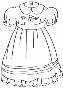 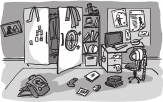 В данном задании вопрос не конкретизируется ключевым словом, а только оговаривается рече- вая ситуация, в которой учащийся должен сориентироваться и применить свои знания, умения     и навыки в устной речи.Приветствуется употребление эмоционально окрашенных лексических единиц и устойчивых вы- ражений.И во 2-й, и в 3-й частях объём высказывания не играет главенствующей роли, важнее состояв- шаяся коммуникация и адекватная реакция собеседника на адресованные ему реплики.ДиктантыZur Einheit 1Продиктуйте текст. Для выполнения задания используйте Arbeitsblatt 1, S. 138, в котором учащиеся должны найти три ошибки и написать предложения правильно.Das ist Olivers Zimmer. Rechts gibt es einen  Schrank.  Am  Fenster  steht  ein  Schreibtisch.  Dort macht Oliver seine Hausaufgaben. Auf dem Schreibtisch stehen eine Tischlampe und ein  Laptop. Olivers Bett steht links an der Wand. Über dem Bett hängen zwei Poster und ein Bild. Unten liegt         ein Teppich. Olivers Kleidung hängt nicht im Schrank, sondern liegt auf dem Teppich. Manchmal ist      im Zimmer nicht alles in Ordnung.Zur Einheit 2Продиктуйте вопросы. Учащиеся записывают их и имеют возможность письменно на них ответить:Was magst du zum Frühstück? (3) Was hast du zum Mittagessen? (3) Was gibt es zum Abendessen? (3)Was isst man in Deutschland morgens und abends? (3/3)Zur Einheit 3Продиктуйте части диалога. Учащиеся пишут под диктовку и затем дописывают диалог. При оценивании важно различать написанное под диктовку, где учитывается каждая ошибка,   от написанного самостоятельно, где балл ставится, если реплика понятна и соответствует содержанию диалога.Hallo, was willst du am Wochenende machen?— …………………………………………………….…………………………………..Und ich trainiere am Samstag im Sportclub. Machst du mit?— ………………………………………………………………………………………………Schade, und in der nächsten Woche? Hast du Pläne?— ………………………………………………………………………………………………..Kannst du mich am Freitag anrufen?— …………………………………………………………………………..…………………..Второй  диктант  вы  можете  провести  как  Laufdiktat.  С  таким  видом  работы  учащиеся  уже знакомы  по  5  классу  (см.  урок  2,  задание  11с LB).Порядок работы:Приготовьте заранее несколько плакатов с достаточно крупно и чётко написанным текстом диктан- та с одной стороны. Вторая сторона остаётся пустой.В зависимости от количества учащихся (один плакат на пару) развесьте нужное количество плака- тов с текстом диктантов на доску. Подвесьте плакаты с диктантами так, чтобы можно было их переворачивать. Пометьте середину диктанта.Разбейте учащихся на пары.Учащийся из пары бежит к доске, читает и запоминает одно предложение из диктанта, не забывая перевернуть его пустой стороной наружу, бежит назад и диктует предложение своему партнёру.   И так до середины диктанта.Вторую половину диктует точно так же партнёр, то есть они меняются ролями.По окончании работы раздайте оригиналы диктантов и попросите проверить самих учащихся в па- рах свои диктанты. Обеспечьте учащихся ручками другого цвета, например зелёного.Обсудите возникшие трудности и проблемы при такой работе.Соберите диктанты для окончательной проверки.In der Klasse sind 14 Mädchen und 10 Jungen. Täglich haben wir von halb 9 bis 3 Uhr Schule.         Dann gehen wir nach Hause und machen Hausaufgaben. Nur am Wochenende haben wir viel Freizeit. Das ist Zeit für unsere Hobbys. Wir gehen gerne ins Kino oder spielen Volleyball. Die Jungen spielen Fußball oder Basketball. Die Mädchen gehen zur Disco.Zur Einheit 4Продиктуйте вопросы. Учащиеся отвечают на них письменно.Wie heißt du?Wie sind deine Augen?Sind deine Haare lang, dunkel?Wie ist deine Größe?Trägst du lieber Jeans oder Hose?Hast du deinen eigenen Stil?Bist du modisch?Was ﬁndest du cool? (2)Zur Einheit 5Вы можете продиктовать это как диктант или как текст с пропусками. Вместо каждого глагола вы делаете паузу, а учащиеся после написания всего диктанта вписывают недостающие глаголы в правильной форме. Вы можете написать инфинитивы на доске.In den Sommerferien habe ich meinen Geburtstag. Die Party (ﬁndet) am Wochenende (statt). Ich (bekomme) Geschenke von meinen Verwandten. Meine Mutter (backt) Kuchen und wir (essen) ihn. Natürlich (lade) ich meine Freunde (ein). Abends (kommen) die Gäste. Wir (hören) Musik und (tanzen), (essen) Kartoffelsalat mit Würstchen, (trinken) Tee mit Käsebrötchen. Ich (wünsche) mir so eine Geburtstagsparty noch!stattfinden — bekommen — backen — essen — einladen — kommen — hören — tanzen — essen — trinken — wünschenZur Einheit 6Продиктуйте описание пути. Затем учащиеся вычерчивают путь на плане, что служит контролем понимания прослушанного. Для работы используйте Arbeitsblatt 1, S. 141.Du stehst neben der Post. Geh zu Fuß. Du musst zuerst geradeaus, dann die zweite Straße links  gehen. Danach geh die Straße rechts und dann noch einmal rechts. Dort gibt es eine Apotheke und     ein Kaufhaus.Вы проверяете написание диктанта и правильность вычерченной траектории пути.№ п/пТемы разделовКоличе-ство часов1.Mein Zuhause/ Мой дом Проектная работа «Комната моей мечты»Контроль говорения.42.Das schmekt gut Рассказ о любимом блюдеКонтроль письма53.Meine FreizeitКонтрольная работа64.Das sieht gut ausКонтрольная работа65.Partys. Проект «Мы планируем вечеринку». Контрольная работа56.Meine Stadt Проект «Наш город». Лексико-грамматический контроль47.Ferien Проект «5 дней в….». Итоговый контроль4ИТОГО:34 часа№ДатаНазвание раздела, темы урокаКоличествочасовДомашнее заданиеТЕМА 1Mein Zuhause/ Мой дом «Мой дом»41.Моя комната. Предлоги места. Активизация лексико-грамматического материала в письменной и устрой речи.1Упр.5b ,упр.6ab Учебник стр.82.«Комната моей мечты» проектная работа. Предлоги места1упр.8ab стр.9упр.11 Уч.стр. 10Подготовить проект3.Глагол müssen. Выражение побуждения/просьбы.Мебель в комнате1Упр.12ab Учебник стр.11,спряжениеmussen, konnen4.Повторение. Мебель в комнатеКонтроль говорения.1Составить интервью с другом о комнате.ТЕМА  2             Das schmeckt gut/ это вкусно55.Продукты питания. Завтрак, обед и ужин. Введение новой лексики1Упр.1а,b., стр.14Упр. 2ab стр.146.Меню школьной столовой. В школьном буфете.1упр. 4Уч. Стр.167.Особенности кухни в Германии, Австрии и Швейцарии. Контроль чтения.1Упр. 6a,b,с стр. 178.Кафе на Пратере. Традиции еды. Повторение.1Упр.8 стр.189.Контроль письма. Диктант. Контроль устной речи.1Упр.10 стр.19ТЕМА 3Meine Freizeit/ Моё свободное время610.Моё свободное время. Времена года, месяцы.1Упр.1а стр.2211.Письмо из Потсдама. Практика чтения. Глагол wollen1упр.3а – написать электронное письмо другустр. 2312.Интервью «Планирование свободного времени». 1Упр.3b, 5a  стр.2313.Отрицание с nicht и kein Традиции школьной жизни в Германии, Австрии и Швейцарии..1Упр.9a, стр.2614.Предлоги времени um, am, im. Повторение1Задания на карточках15.Промежуточный контроль1Контрольная работаТема 4Das sieht gut aus/ Смотрится отлично616.Смотрится отлично. Части тела.1Выучить слова, упр.4b, стр. 3517.Одежда и мода1Упр.5b, стр.3618.Образование множественного числа имён существительных.1Упр.7a, стр.3719.Описание человека по фотографии. Устная речь «Одежда»1Упр. 10, стр. 3820.Личные местоимения в винительном падеже.1Упр. 12a, стр. 3921.Контроль письма. В магазине1Контрольная работаТЕМА 5Partys\ Вечеринки522.Вечеринки. Приглашение к празднованию дня рождения1Упр.1a, стр.4223.План проведения дня рождения. Простое прошедшее время глаголов haben и sein1Упр.4b, стр.4224.Сложносочинённые	предложения	сdeshalbПодготовка к проекту «Мы планируем вечеринку»1Упр. 6a, 7b стр.4425.Урок защиты проекта1Упр.8b, стр.4526.Лексико-грамматическое тестирование1Упр.9b, стр. 46ТЕМА 6Meine Stadt/ Мой город427.Мой городМой путь в школу. Ориентировка в городе.1Упр.3, стр.5028.Подготовка к проекту «Наш город».1Сделать проект29.Выходные во ФранкфуртеСложное разговорное прошедшее время Perfekt. Сравнение Präteritum и Perfekt1Задание на карточках30.Проект «Наш город»Контроль лексико - грамматических упражнений1Упр.9, стр. 53ТЕМА 7Ferien/ Каникулы431. Интервью о каникулах. Мы собираемчемодан в дорогу1Разгадать кроссворд32.Распорядок дня на отдыхеУчиться во время каникул: за или против1Упр.3c, стр.5933.Открытки с места отдыха. Прошедшее время. Подготовка к проекту «Пять днейв …»1Упр.4, стр.5934.Проект «Пять дней в …»Повторение пройденного материала за год обучения. Итоговый контроль.1Упр.13a, стр.63Контрольная работаВсего:34Умение учащегосяБаллыЧасть 1. Монологическая речьУмение рассказать о себе в 7–8 фразах. Представить себя, дать основные сведенияо себе (с опорой на ключевые слова).1. При ответе учащийся демонстрирует азы социокультурной компетенции (например,1умеет представиться, приветствует собеседника, благодарит, прощается по-немецки,используя фразы: Guten Tag! Auf Wiedersehen! Danke schön! Vielen Dank! ).2. Умеет рассказать о себе, используя речевые образцы и изученные структуры: 1Ich heiße ... / Mein Name / Vorname / Familienname ist ... . *Ich habe früher in ... 1Ich heiße ... / Mein Name / Vorname / Familienname ist ... . *Ich habe früher in ...gewohnt. Ich wohne in ... . Ich bin ... Jahre alt, deshalb ... . Ich habe ... / ich ...gerne / Ich lerne in ... / Mein Lieblingsfach ist ... / Ich bin blond. Meine Haare,meine Augen sind ... . Ich trage gerne ... . / Mein T-Shirt ist ... .3. Понимает и умеет пользоваться следующими грамматическими явлениями: cла-2 1бые и сильные глаголы с отделяемыми приставками и без них, а также модаль-ные глаголы können, wollen, müssen в Präsens с прямым и обратным порядкомслов в повествовательном предложении, существительные в единственном и множе-ственном числе (из лексического минимума), личные и притяжательные местоимения,прилагательные и наречия в предикативном употреблении, количественные и по-рядковые числительные, предлоги времени, предлоги дательного падежа, предлогис дательным падежом, отвечающие на вопрос «Где?», нулевой и отрицательныйартикли, отрицание на отрицательный вопрос, глалолы sein и haben в Präteritum,слабые, сильные и некоторые неправильные глаголы в Perfekt, сложное предложе-ние с deshalb.4. Называет не менее 7 лексически и грамматически правильно оформленных фраз.75. Демонстрирует произносительные навыки, не препятствующие пониманию.16. Не испытывает трудностей в подборе лексики, пользуется разнообразными рече-1выми образцами, не переходит на русский или английский язык, в случае незнанияслова или выражения может заменить его другим, например: Mein Kopf tut weh. = Ichhabe Kopfschmerzen.Итого:14 балловЧасть 2. Диалогическая речьУмение общаться на немецком языке. Задать вопрос и дать ответ по заданной теме(с опорой на ключевые слова).1. Легко вступает в коммуникацию, не испытывает трудностей при подборе слов1и выражений.2. Демонстрирует умение правильно употреблять следующие структуры:1Das ist (sind) ... . Hast du ...? Ich habe ... . Er (sie, es) hat ... . Er (es, sie) ist ... .1Das ist (sind) ... . Hast du ...? Ich habe ... . Er (sie, es) hat ... . Er (es, sie) ist ... .Er (sie, es) steht, liegt, hängt ... .Fährst du ...? Ich fahre ... .Magst du ... (nicht)? Ich mag ... . Doch, ich ... .Gefällt dir ...? Mir gefällt ... . Ich finde ... .3. Умеет задавать вопросы с вопросительными словами (wer, was, wie, welche,1wie viele, wohin, wo, womit, mit wem, warum) и соблюдает правильный порядок1wie viele, wohin, wo, womit, mit wem, warum) и соблюдает правильный порядокслов. Умеет задавать вопросы без вопросительных слов, соблюдая правильныйпорядок слов, в рамках пройденных тем.4. Понимает и умеет пользоваться в вопросах и ответах на вопросы следующими2 1грамматическими явлениями: cлабые и сильные глаголы с отделяемыми приставкамии без них, а также модальные глаголы können, wollen, müssen в Präsens с прямымУмение учащегосяБаллыи обратным порядком слов в повествовательном предложении, существительныев единственном и множественном числе (из лексического минимума), личные и при-тяжательные местоимения, прилагательные и наречия в предикативном употребле-нии, количественные и порядковые числительные, предлоги времени, предлоги да-тельного падежа, предлоги с дательным падежом, отвечающие на вопрос «Где?»,нулевой и отрицательный артикли, отрицание на отрицательный вопрос, глалолыsein и haben в Präteritum, слабые, сильные и некоторые неправильные глаголыв Perfekt, сложное предложение с deshalb.5. Понимает на слух вопросы относительно своего отношения к теме, умеет дать1аргументированный ответ в объёме изученного материала.6. В случае затруднений умеет переспросить, уточнить, например: Entschuldigung!1Wie bitte? Wie heißt es auf Deutsch? Wiederholen Sie bitte! Sagen Sie es noch1Wie bitte? Wie heißt es auf Deutsch? Wiederholen Sie bitte! Sagen Sie es nocheinmal bitte!7. Демонстрирует произносительные навыки, не препятствующие пониманию.1Итого:8 балловЧасть 3. Диалогическая речьУмение общаться на немецком языке. Задать вопрос и реагировать на вопросв предложенной речевой ситуации (без ключевых слов).1. Легко вступает в коммуникацию, не испытывает трудностей при подборе слов1и выражений.2. Демонстрирует умение правильно употреблять следующие структуры:1Das ist (sind) ... . Hast du ...? Ich habe ... . Er (sie, es) hat ... . Er (es, sie) ist ... .1Das ist (sind) ... . Hast du ...? Ich habe ... . Er (sie, es) hat ... . Er (es, sie) ist ... .Er (sie, es) steht, liegt, hängt ... .Fährst du ...? Ich fahre ... .Magst du ... (nicht)? Ich mag ... . Doch, ich ... .Gefällt dir ...? Mir gefällt ... . Ich finde ... .3. Умеет задавать вопросы с вопросительными словами (wer, was, wie, welche, wie1viele, wohin, wo, womit, mit wem, warum) и соблюдает правильный порядок слов.1viele, wohin, wo, womit, mit wem, warum) и соблюдает правильный порядок слов.Умеет задавать вопросы без вопросительных слов, соблюдая правильный порядокслов, в рамках пройденных тем.4. Понимает и умеет пользоваться в вопросах и ответах на вопросы следующими2 1грамматическими явлениями:cлабые и сильные глаголы с отделяемыми приставками и без них, а также модальныеглаголы können, wollen, müssen в Präsens с прямым и обратным порядком словв повествовательном предложении, существительные в единственном и множествен-ном числе (из лексического минимума), личные и притяжательные местоимения,прилагательные и наречия в предикативном употреблении, количественные и по-рядковые числительные, предлоги времени, предлоги дательного падежа, предлогис дательным падежом, отвечающие на вопрос «Где?», нулевой и отрицательныйартикли, отрицание на отрицательный вопрос, глалолы sein и haben в Präteritum,слабые, сильные и некоторые неправильные глаголы в Perfekt, сложное предложе-ние с deshalb.5. Понимает на слух вопросы относительно своего отношения к теме, умеет дать1аргументированный ответ в объёме изученного материала.6. В случае затруднений умеет переспросить, уточнить, например: Entschuldigung!1Wie bitte? Wie heißt es auf Deutsch? Wiederholen Sie bitte! Sagen Sie es noch1Wie bitte? Wie heißt es auf Deutsch? Wiederholen Sie bitte! Sagen Sie es nocheinmal bitte!7. Демонстрирует произносительные навыки, не препятствующие пониманию.1Итого:8 балловУмение учащегосяБаллыДополнительные баллы1. Употребление выражений с эмоциональной окраской(1)(выражение сожаления, одобрения, оценочные выражения):Ich meine / glaube ... . Wie toll! Schade! / Wie schade! / Leider! Tut mir leid! Ichfinde es toll / blöd.2. Высказывание большего объёма.(1)3. Употребление лексики и грамматики сверх учебного минимума.(1)Итого:3 баллаМаксимальная сумма баллов:30 (33)балловУмение учащегосяБаллы учащегосяПримечанияЧасть 1. Монологическая речьУмение рассказать о себе. Представить себя, дать основные сведения о себе.Учащийся демонстрирует азы социокультурной компетенции.Умеет рассказать о себе, используя речевые образцы и изученные структуры.Понимает и умеет пользоваться изученными грамматическими явле- ниями.Называет не менее 7 лексически и грамматически правильно оформ- ленных фраз.Демонстрирует произносительные навыки, не препятствующие по- ниманию.Учащийся не испытывает трудностей в подборе лексики, пользуется разнообразными речевыми образцами, не переходит на русский или английский язык.Итого (14 баллов)Часть 2. Диалогическая речьУмение общаться на немецком языке. Задать вопрос и дать ответ по заданной теме (с опорой на ключевые слова).Легко вступает в коммуникацию, не испытывает трудностей при подборе слов и выражений.Демонстрирует умение правильно употреблять изученные структуры.Умеет задавать вопросы с вопросительными словами и вопросы без вопросительных слов, соблюдая правильный порядок слов.Понимает и умеет пользоваться в вопросах и ответах на вопросы изученными грамматическими явлениями.Понимает на слух вопросы, умеет дать адекватный ответ в краткой форме.В случае затруднений умеет переспросить, уточнить.Демонстрирует произносительные навыки, не препятствующие по- ниманию.Итого (8 баллов)Умение учащегосяБаллы учащегосяПримечанияЧасть 3. Диалогическая речьУмение общаться на немецком языке. Задать вопрос и реагировать на вопрос в предложенной речевой ситуации (без ключевых слов).Легко вступает в коммуникацию, не испытывает трудностей при подборе слов и выражений.Демонстрирует умение правильно употреблять изученные речевые образцы и структуры.Умеет задавать вопросы с вопросительными словами и вопросы без вопросительных слов, соблюдая правильный порядок слов.Понимает и умеет пользоваться в вопросах и ответах на вопросы изученными грамматическими явлениями.Понимает на слух вопросы, умеет дать адекватный ответ в краткой форме.В случае затруднений умеет переспросить, уточнить.Демонстрирует произносительные навыки, не препятствующие по- ниманию.Итого (8 баллов)Дополнительные баллыУпотребление выражений с эмоциональной окраской (выражение сожаления, одобрения, оценочные выражения).Высказывание большего объёма.Употребление лексики и грамматики сверх учебного минимума.Итого (3 балла)Максимальная сумма баллов (30 (33))